KontaktpersonMargreth Berlin018-611 66 85margrethberlin@varuforsorjningen.se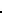 Ifylld blankett och produkt skickas till:Varuförsörjningen	Datum:	ReklamationVirdings Allé 32 B	Löpnummer:	754 50 UppsalaProdukt:	Varuförsörjningens art nr:	Leverantör:	Leverantörens art nr (Ref nr):	Lotnr/batchnr:	Händelse/felaktighet:	Kontaktperson:	Tfn (riktnr):	Ditt kundnummer hos Mediq:	E-postadress:	Avdelning:	Sjukhus:	Adress:	Antal felaktiga produkter:	Bifogat prov:	Ja	Nej	OBS! Om produkten är kontaminerad kontakta Varuförsörjningen angående hantering.Antal resterande produkter av samma lotnr/batchnr:	Ersättning önskas:	Ja	Nej	OBS! Eventuella ersättningsprodukter skickas direkt till kontaktpersonen på avdelningen.